Este Formato debe estar acompañado de los requisitos correspondientes a cada uno de los indicadores de la Condición VIII. Dichos documentos deben estar titulados, numerados, foliados y seguir las disposiciones contenidas en el Reglamento del procedimiento de licenciamiento institucional, aprobado por Resolución del Consejo Directivo N° 008-2017-SUNEDU/CD del 14 de marzo de 2017; y las “Consideraciones para la presentación de los medios de verificación”. Adicionalmente, la universidad puede presentar cualquier otro documento probatorio (titulado, numerado y foliado) que considere necesario adjuntar respecto al indicador.La solicitud en físico y en formato digital, debe estar separada por marcadores (o archivos separados) que determine el indicador y el requisito al que pertenecen. _____________________________FIRMA DEL REPRESENTANTE LEGALANEXO N° 16SUPERINTENDENCIA NACIONAL DE EDUCACIÓN SUPERIOR UNIVERSITARIA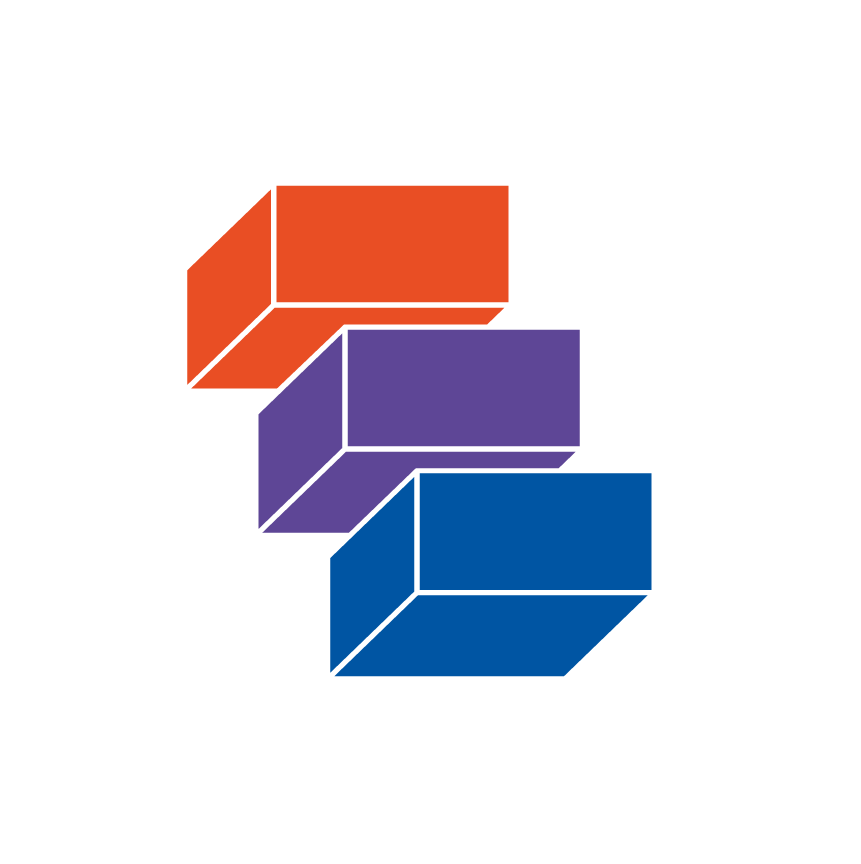 FORMATO DE LICENCIAMIENTO BB8NOMBRE DE LA UNIVERSIDADREPRESENTANTE LEGALCONDICIÓN VIIITransparencia de universidades. 1. INDICADORES INDICADOR 55: Transparencia de la información institucional a través de su portal web.INDICADORREQUISITO / NOMBRE DEL REQUISITOUBICACIÓN EN LA SOLICITUD(indicar folios correspondientes)Observaciones adicionales  Indicador 43MV1: Indicador 43MV2:Indicador 43MV3:Indicador 43MV4:Indicador 43MV5:Indicador 43MV6:Indicador 43MV7:Indicador 43MV8:Indicador 43MV9:Indicador 43MV10:Indicador 43MV11:Indicador 43MV12: Indicador 43Otros 